COURS À DISTANCE – CLASSE DE 1ière (A & B)Les activités proposées permettent la continuité des apprentissages. Les ressources disponibles sur Pronote ou sur hglycee.fr vous permettent de continuer à travailler mais vous n’êtes pas seuls : contactez vos enseignants et vos amis si vous avez des difficultés. 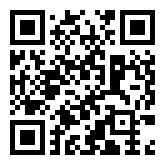 Contacts des enseignantsSemaine du 23 mars 2020 Parution chaque mardi avec les corrections de la semaine précédenteGÉOGRAPHIEThème III – « Les espaces ruraux : multifonctionnalité ou fragmentation ? »Question 8 « Affirmation des fonctions non-agricoles et conflits d’usages. »Trois (3) documents sont distribués : Le planning que vous êtes en train de lireLa fiche GÉOGRAPHIE - (9) traitant des conflits d’usage au sein des espaces rurauxLe questionnaire pour analyser et comprendre la fiche 9JOUR 1 : travail sur la fiche de cours 1ière - GÉOGRAPHIE - (9) Fragmentation, multifonctionnalité et conflits d’usages.Cette fiche de cours est disponible sur Pronote et sur le site hglycee.fr. Elle est destinée à vous permettre de comprendre les aspects théoriques de l’aménagement des territoires en France. Plus tard dans la leçon vous verrez les exemples concrets des idées développées dans cette fiche. Consigne : répondez au questionnaire distribué avec le planning de travail en vous aidant de la fiche GÉOGRAPHIE (9). JOUR 2 : travail sur document dans le livre d’Histoire – GéographieCette activité est destinée à vous permettre d’étudier un cas concret de fragmentation et de conflit d’usage sur les territoires et les espaces agricoles. Il s’agit d’une activité simple qui mobilise les compétences d’analyse, et de rédaction. Veillez à la clarté de l’expression écrite et au soin de votre présentation. Consigne : répondez aux questions n°1 ; 2 et 3 page 215 sur le dossier « Le Kenya, deux mondes agricoles » pages 214 & 215. JOUR 3 : travail de réalisation graphique sur feuille libreVous allez réaliser dans votre cahier / ou classeur un schéma fléché qui va vous permettre de synthétiser les connaissances acquises pendant les deux jours précédents. Ce schéma fléché vous permettre de disposer d’un document visuel qui vous aidera pour comprendre le reste de la leçon et qui vous servira aussi pour réviser les connaissances du cours avant un devoir. Consigne : réalisez un schéma permettant de comprendre les nouveaux usages des espaces ruraux et les conflits d’usages qui semblent en découler. NOMS & Prénoms :Emails : WhatsApp : Horaires de permanence : ALI YÉRO Souleymaneali-yero.souleymane@fontaine.ne96 55 86 1709h00 – 12h00BERTHO Erwanbertho.erwan@fontaine.ne80 40 58 9809h00 – 12h00KOSSOU Ronankossou.ronan@fontaine.ne00 33 6 83 98 12 8909h00 – 12h00